第55篇 啟：親愛的弟兄啊，我們應當彼此相愛，(台語)所疼的兄弟啊，咱著相疼，Sóo thiànn ê hiann-tī ah， lán tio̍h sann-thiànn，應：因為愛是從上帝來的。(台語)因為疼是對上帝來。in-uī thiànn sī tuì Siōng-tè lâi。啟：凡有愛心的都是由上帝而生， (台語)見若疼的是對上帝生，kìnn-nā thiànn ê sī tuì Siōng-tè sinn，應：並且認識上帝。(台語)閣識上帝。 koh bat Siōng-tè。啟：沒有愛心的，就不認識上帝，(台語)無疼的，呣識上帝，Bô thiànn ê m̄ bat Siōng-tè，應：因為上帝就是愛。(台語)因為上帝是疼。in-uī Siōng-tè sī thiànn。啟：上帝差祂獨生子到世間來，使我們藉著祂得生，(台語)上帝差祂獨生的子入世間，互咱對祂來活，Siōng-tè tshe I to̍k-sinn ê Kiánn ji̍p sè-kan，hōo lán tuì I lâi ua̍h， 應：上帝愛我們的心在此就顯明了。(台語)上帝的疼對此個顯明佇咱。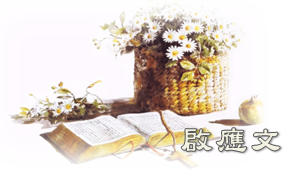 Siōng-tè ê thiànn tuì tsit-ê hián-bîng tī lán。啟：不是我們愛上帝，乃是上帝愛我們，(台語)呣是咱曾疼上帝，是祂曾疼咱，M̄ sī lán bat thiànn Siōng-tè，sī I bat thiànn lán，應：差祂的兒子為我們的罪做了挽回祭，這就是愛了。(台語)差祂的子為著咱的罪做挽回的祭，疼就是在佇此個的。tshe I ê Kiánn uī-tio̍h lán ê tsuē tsuè bán-huê ê tsè，thiànn tsīu-sī tsāi-tī tsit-ê ê。啟：從來沒有人見過上帝，(台語)從來未有人看見上帝，Tsiông-lâi bē ū lâng khuànn-kìnn Siōng-tè，應：我們若彼此相愛，(台語)咱若相疼， lán nā sann-thiànn，(和) 上帝就住在我們裡面，愛祂的心在我們裡面得以完全了。 (台語) 就上帝踮佇咱，也祂的疼完全佇咱。tsīu Siōng-tè tiàm tī lán, iā I ê thiànn uân-tsuân tī lán。啟：上帝愛我們的心，我們也知道也信。(台語)上帝所有疼咱的，咱也知也信。Siōng-tè sóo ū thiànn lán ê，lán iā tsai iā sìn。應：上帝就是愛，(台語)上帝就是疼；Siōng-tè tsīu-sī thiànn；啟：住在愛裡面的，就是住在上帝裡面，(台語)閣人踮佇疼，就是踮佇上帝，koh lâng tiàm tī thiànn，tsīu-sī tiàm tī Siōng-tè，應：上帝也住在他裡面。(台語)上帝也踮佇他。 Siōng-tè iā tiàm tī i。啟：我們愛，(台語)咱有疼，Lán ū thiànn，應：因為上帝先愛我們。(台語)因為祂代先疼咱。in-uī I tāi-sing thiànn lán。啟：人若說「我愛上帝」，卻恨他的弟兄，就是說謊話的，(台語)若有人講「我疼上帝」，也怨恨伊的兄弟，就是白賊的；Nā ū lâng kóng，Guá thiànn Siōng-tè，iā uàn-hūn i ê hiann-tī，tsīu-sī pe̍h-tsha̍t ê；應：不愛他所看見的弟兄，就不能愛沒有看見的上帝。(台語)因為無疼所有看見的兄弟的，就𣍐疼所未看見的上帝。 in-uī bô thiànn sóo ū khuànn-kìnn ê hiann-tī ê, tsīu buē thiànn sóo buē khuànn-kìnn ê Siōng-tè。 (和) 愛上帝的，也當愛弟兄，這是我們從上帝所受的命令。 (台語) 疼上帝的，也著疼伊的兄弟，這是咱對祂所受的命令。Thiànn Siōng-tè ê，iā tio̍h thiànn i ê hiann-tī，tse sī lán tuì I sóo sīu ê bīng-līng。                                               (約翰一書4：7-10.12.16.19-21) 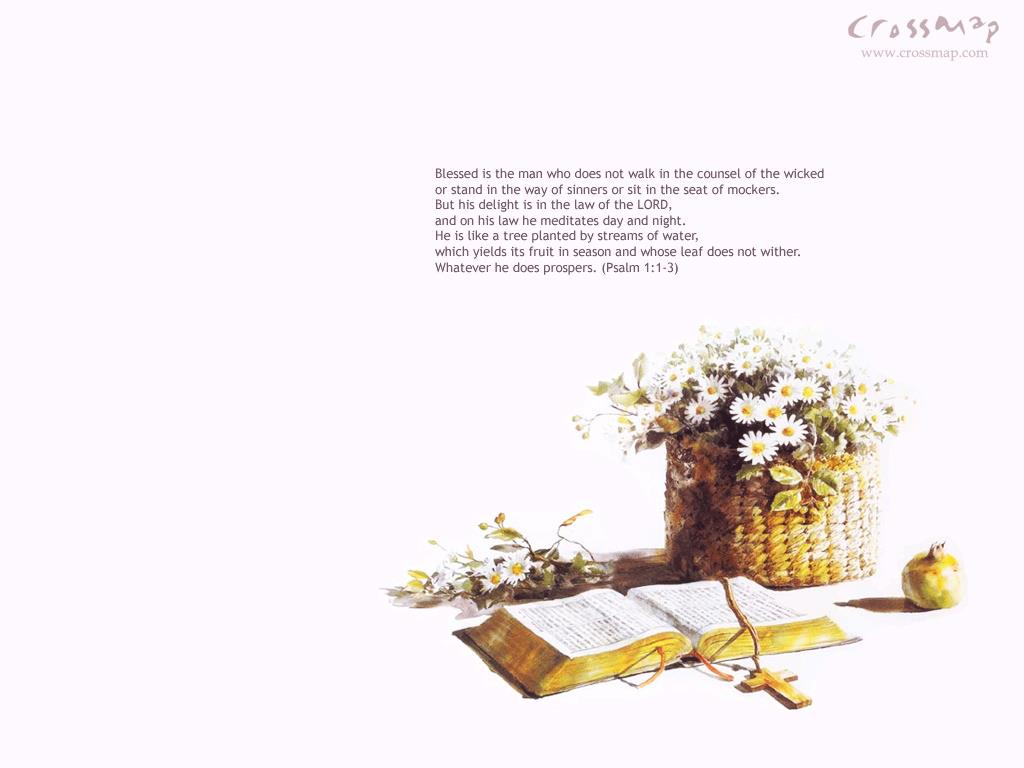 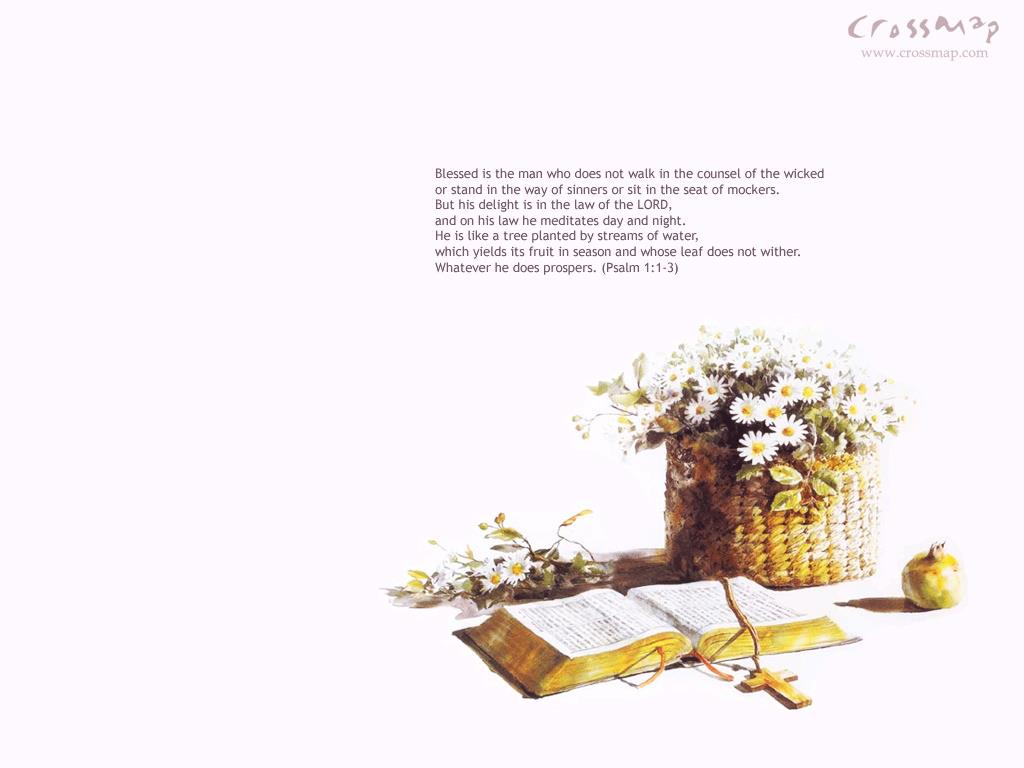 